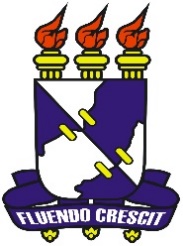 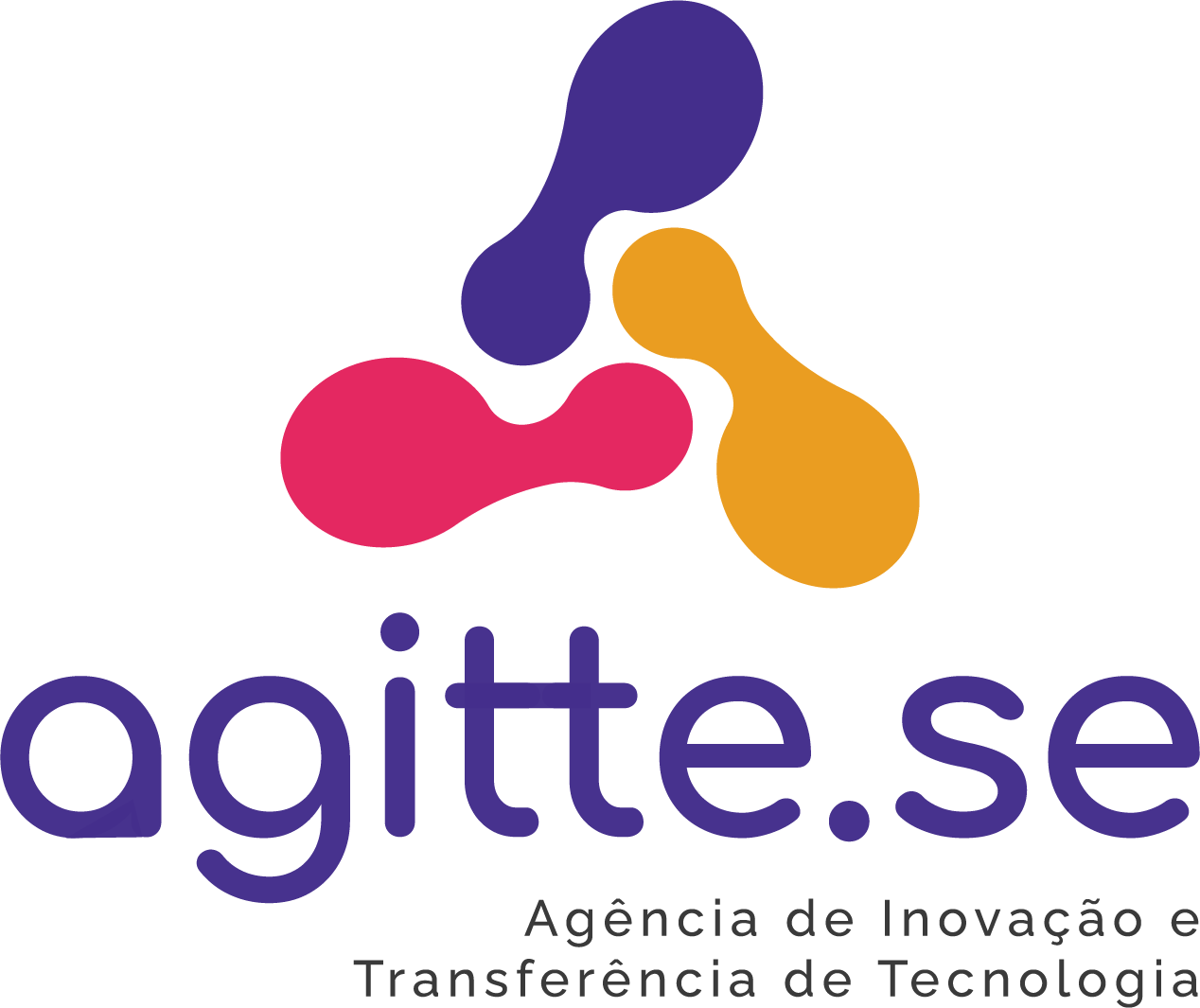 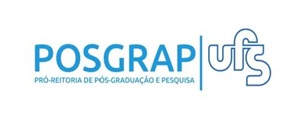 UNIVERSIDADE FEDERAL DE SERGIPEPRÓ-REITORIA DE PÓS-GRADUAÇÃO E PESQUISAAGÊNCIA DE INOVAÇÃO E TRANSFERÊNCIA DE TECNOLOGIAPROGRAMA INSTITUCIONAL DE INICIAÇÃO EM DESENVOLVIMENTO TECNOLÓGICO E INOVAÇÃO (PIBITI)TÍTULO DO PROJETOÁrea do conhecimento:Subárea do conhecimento:Especialidade do conhecimento:Relatório FinalPeríodo da bolsa: de (mês e ano) a (mês e ano)RESUMOEscreva e formate seu trabalho de acordo com as instruções que se seguem ou copie e cole os textos do original diretamente numa cópia deste documento. Quanto ao relatório, os títulos das seções devem estar escritos com fonte Arial, tamanho 12, com as letras em maiúsculo e negrito, alinhados à esquerda, deslocamento de 0,63 cm e espaçamento de 12pt acima e abaixo. O corpo do texto deve iniciar logo abaixo dos títulos das seções com fonte tipo Arial, tamanho 12 (doze), alinhamento de parágrafo justificado, com recuo de 1,25 cm na primeira linha, espaçamento entre linhas simples e espaçamento de 6pt acima e abaixo de cada parágrafo. O relatório não deve exceder 20 laudas. Quanto ao resumo, utilize fonte tipo Arial, tamanho 12 (doze), com alinhamento de parágrafo justificado, sem recuos à direita ou à esquerda e com espaçamento entre linhas simples. Recomendamos que apresente a justificativa do plano de trabalho, o objetivo, os procedimentos metodológicos e os principais resultados alcançados; salvaguardando todas as informações sigilosas que possam ser protegidas. Depois do resumo, deve-se incluir no máximo 3 (três) palavras-chave, as quais devem estar em minúsculo e separadas por vírgula. O resumo não deve exceder 1.500 (mil e quinhentos) caracteres, incluindo os espaços entre as palavras.Palavras-chave: palavra1, palavra2, palavra3.SUMÁRIO1.	INTRODUÇÃO	42.	CARACTERIZAÇÃO E JUSTIFICATIVA	43.	OBJETIVOS E METAS	44.	METODOLOGIA OU DESCRIÇÃO TÉCNICA	45.	BUSCA DE ANTERIORIDADE	46.	RESULTADOS E DISCUSSÃO	57.	CONCLUSÃO	58.	PERSPECTIVAS PARA TRANSFERÊNCIA DE TECNOLOGIA	59.	MATÉRIA ENCAMINHADA PARA PUBLICAÇÃO	510.	REFERÊNCIAS BIBLIOGRÁFICAS	5INTRODUÇÃOInserir a contextualização tecnológica do plano de trabalho, apresentando o tema mais geral e o mais específico da pesquisa, a fim de suportar e alicerçar as discussões dos resultados alcançados.CARACTERIZAÇÃO E JUSTIFICATIVAEvidenciar com clareza a relevância e justificativa do plano de trabalho, descrevendo a originalidade do produto ou processo e quais são as contribuições esperadas a partir dos resultados do plano de trabalho.OBJETIVOS E METASApresentar os objetivos do plano de trabalho, descrevendo qual será o desafio inovador e quais as demandas tecnológicas a serem atendidas.METODOLOGIA OU DESCRIÇÃO TÉCNICACaracterizar o estudo quanto ao enquadramento metodológico. Definir o objeto de estudo e quais foram os critérios de seleção. Especificar com detalhes quais foram os procedimentos para obter os dados da pesquisa e como eles foram organizados e tratados.BUSCA DE ANTERIORIDADESucintamente, a Busca de Anterioridade trata-se de uma busca por tecnologias já existentes ou semelhantes ao que se pretende desenvolver, visando à obtenção da solução técnica frente aos seus antecedentes. Recomenda-se que além de descrever os procedimentos realizados na busca, é importante descrever e discutir os resultados encontrados. Esta busca se faz por meio de uma varredura em bases dados nacionais e internacionais, como por exemplo:INPI (http://www.inpi.gov.br/portal/): O Instituto Nacional de Propriedade Industrial é o órgão brasileiro responsável pelo registro de Patentes, Marcas, Desenhos Industriais e Softwares, além de Indicações Geográficas. No site é possível ter acesso à base de Patentes, Marcas e Desenhos Industriais com depósito realizado no Brasil.ESP@CENET (http://www.epo.org/index.html): O European Patent Office é o escritório europeu para registro de patentes e possui diversas ferramentas para facilitar a busca, além da visualização completa da patente.WIPO (http://www.wipo.int/portal/index.html): A World Intellectual Property Organization ou Organização Mundial de Propriedade Intelectual é a agência especializada nas Nações Unidas, dedicada a fornecer acessibilidade ao sistema internacional de propriedade intelectual.USPTO – PATENTS (http://patft.uspto.gov/): O United States Patent and Trademark Office é o escritório americano de registro de Marcas e Patentes. Possui uma das mais completas bases, com busca altamente refinada.JAPAN PATENT OFFICE (http://www.jpo.go.jp/): Site do Escritório Japonês de Patentes.RESULTADOS E DISCUSSÃOApresentar de forma textual e visual (figuras, quadros e tabelas) os resultados alcançados. Além disso, recomenda-se fazer uma análise crítica destes resultados, ou seja, se os resultados da sua pesquisa confirmam a teoria, complementam a teoria, refutam a teoria, apresentam condições de contorno para entender a teoria, etc.CONCLUSÃOFazer uma breve síntese do objetivo do plano de trabalho e como ele foi alcançado. Destacar os principais resultados atingidos e a possibilidade efetiva de aproveitamento dos resultados do plano de trabalho para o avanço tecnológico e para aplicação no setor produtivo.PERSPECTIVAS PARA TRANSFERÊNCIA DE TECNOLOGIAApresentar quais são as perspectivas para registro junto ao INPI ou MAPA (patentes, marcas, desenho industrial, software, cultivares, indicação geográfica, etc.), e transferência de tecnologia para o setor produtivo. MATÉRIA ENCAMINHADA PARA PUBLICAÇÃOFazer uma breve síntese das matérias que já foram ou ainda serão encaminhadas para publicação (patentes, marcas, registro de software, artigos).REFERÊNCIAS BIBLIOGRÁFICASPara as referências bibliográficas, deve-se utilizar texto com fonte Arial, tamanho 12, espaçamento simples, alinhamento de parágrafo justificado e espaçamento de parágrafo de 6pt (depois). Todas as referências citadas no texto, e apenas estas, deverão seguir as normas da Associação Brasileira de Normas Técnicas (ABNT) NBR 6023/2000, assim como as normas de citações da NBR 10520/2001.--Estamos à disposição para dirimir eventuais dúvidas.Tel. (79) 3194-6865 | endereço eletrônico: agitte@academico.ufs.br